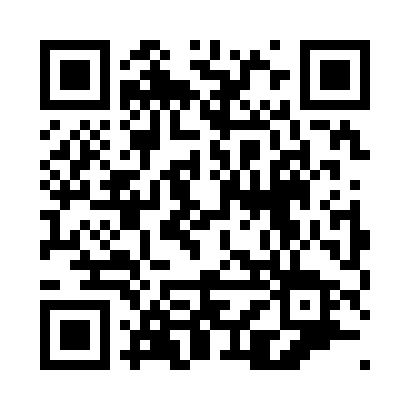 Prayer times for Kentmere, Cumbria, UKMon 1 Jul 2024 - Wed 31 Jul 2024High Latitude Method: Angle Based RulePrayer Calculation Method: Islamic Society of North AmericaAsar Calculation Method: HanafiPrayer times provided by https://www.salahtimes.comDateDayFajrSunriseDhuhrAsrMaghribIsha1Mon2:584:411:156:589:4911:322Tue2:594:421:166:589:4911:323Wed2:594:431:166:589:4811:324Thu3:004:441:166:589:4711:325Fri3:004:451:166:589:4711:316Sat3:014:461:166:579:4611:317Sun3:024:471:166:579:4511:318Mon3:024:481:176:579:4411:309Tue3:034:491:176:569:4411:3010Wed3:034:501:176:569:4311:3011Thu3:044:521:176:569:4211:2912Fri3:054:531:176:559:4111:2913Sat3:064:541:176:559:4011:2814Sun3:064:551:176:549:3811:2815Mon3:074:571:176:539:3711:2716Tue3:084:581:176:539:3611:2717Wed3:085:001:186:529:3511:2618Thu3:095:011:186:529:3311:2519Fri3:105:031:186:519:3211:2520Sat3:115:041:186:509:3111:2421Sun3:125:061:186:499:2911:2322Mon3:125:071:186:489:2811:2323Tue3:135:091:186:489:2611:2224Wed3:145:101:186:479:2511:2125Thu3:155:121:186:469:2311:2026Fri3:165:141:186:459:2111:1927Sat3:165:151:186:449:2011:1928Sun3:175:171:186:439:1811:1829Mon3:185:191:186:429:1611:1730Tue3:195:201:186:419:1411:1631Wed3:205:221:186:409:1311:15